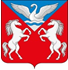 РОССИЙСКАЯ  ФЕДЕРАЦИЯКРАСНОЯРСКИЙ КРАЙ КРАСНОТУРАНСКИЙ РАЙОНЛЕБЯЖЕНСКИЙ СЕЛЬСКИЙ СОВЕТ ДЕПУТАТОВРЕШЕНИЕ27.06.2022г.                            с.Лебяжье                                  № 34-110-р     О внесении изменений в Решение Лебяженского сельского Совета депутатов № 10-33-р от 28.03.2016 г. «Об утверждении Положения об установлении системы оплаты труда муниципальных служащих»На основании Федерального Закона от 06.10.2003г. №131-ФЗ «Об общих принципах организации местного самоуправления в Российской Федерации», ст.86 Бюджетного Кодекса, Федерального закона от 02.03.2007г. № 25-ФЗ «О муниципальной службе в Российской Федерации», Закона края «О краевом бюджете на 2020 год и плановый период 2021-2022 годов», Постановления Совета администрации Красноярского края от 29.12.2007г. № 512-п «О нормативах формирования расходов на оплату труда депутатов, выборных должностных лиц местного самоуправления, осуществляющих свои полномочия на постоянной основе, лиц, замещающих иные муниципальные должности, и муниципальных служащих», руководствуясь письмом Министерства финансов Красноярского края от 08.04.2022 №14-11/1363 «О подходах по повышению заработной платы в 2022 году» в связи с увеличением размеров окладов (должностных окладов) с 1 июля 2022 года на 8,6%, руководствуясь  ст.21 Устава Лебяженского сельсовета, Лебяженский сельский Совет депутатов                     РЕШИЛ:1. Внести в Решение Лебяженского сельского Совета депутатов № 10-33-р от 28.03.2016 г «Об утверждении Положения об установлении системы оплаты труда муниципальных служащих», в приложение к решению следующие изменения:- Приложение №1 к Положению об оплате труда муниципальных служащих изложить в новой редакции согласно Приложения №12. Контроль за исполнением настоящего решения возложить на главного бухгалтера П.П.Вшивкова.3.  Настоящее решение вступает в законную силу с 1 июля 2022 года.Председатель  сельского                                                         Е.А. ДроздоваСовета депутатов: Глава  Лебяженского сельсовета                                            М.А.НазироваПриложение №1 к решению Лебяженского сельского Совета депутатов№ 34-110-р от  27.06.2022 г.РАЗМЕРЫДОЛЖНОСТНЫХ ОКЛАДОВ МУНИЦИПАЛЬНЫХ СЛУЖАЩИХОРГАНОВ МЕСТНОГО САМОУПРАВЛЕНИЯНаименование должностиДолжностной оклад (руб.).Заместитель главы муниципального образования5642,0Главный бухгалтер5105,0Бухгалтер4600,0Специалист 1-й категории4600,0